Описание:	Модули установок газового пожаротушения МГП-Т «Уран» применяются для объемного тушения пожаров с применением различных газовых огнетушащих веществ. Используются для защиты от пожара объектов различных отраслей экономики, где важно сохранение имущества и информации.Используются для защиты серверных, дата-центров, ЦОД, библиотек, хранилищ, архивов, блок-контейнеров с аппаратурой и оборудованием, электроустановок, а также других изолированных помещений промышленного и хозяйственного назначения.Модули производятся из комплектующих, произведенных в России, что позволяет компании выполнять свои обязательства по поставке оборудования в кратчайшие сроки. Внедренная на предприятии система контроля производственных процессов обеспечивает высокий стандарт качества выпускаемой продукции. Оборудование соответствует требованиям ТР ЕАЭС 043/2017 «О требованиях к средствам обеспечения безопасности и пожаротушения».МГП-Т-33 «Уран» (65-ХХ-50)МГП-Т-50 «Уран» (65-ХХ-50)МодулиМГП-Т-33 «Уран» (65-20-50)МГП-Т-33 «Уран» (65-40-50)МГП-Т-33 «Уран» (65-50-50)МГП-Т-33 «Уран» (65-60-50)МГП-Т-33 «Уран» (65-80-50)МГП-Т-33 «Уран» (65-100-50)МГП-Т-33 «Уран» (65-120-50)МГП-Т-33 «Уран» (65-140-50)Модули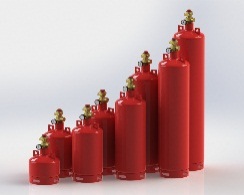 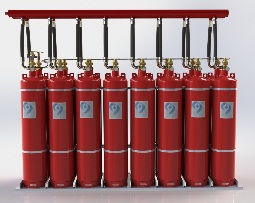 Вместимость баллона модуля, л20 4050 6080100120140Рабочее давление модуля (максимальное при 50°С), МПа (кгс/см2)6,4(65)6,4(65)6,4(65)6,4(65)6,4(65)6,4(65)6,4(65)6,4(65)Пробное давление, МПа (кгс/см2)9,8(100)9,8(100)9,8(100)9,8(100)9,8(100)9,8(100)9,8(100)9,8(100)Минимальное давление в модуле, при котором сохраняется его работоспособность, МПа1,01,01,01,01,01,01,01,0Масса ГОТВ, которая остается в модуле после его срабатывания, кг, не более0,50,50,50,50,50,50,50,5Время выпуска ГОТВ, не более, с1010101010101010Диаметр условного прохода ЗПУ, мм33/3333/3333/3333/3333/3333/3333/3333/33Срок службы, лет1515151515151515Ресурс срабатывания, раз2020202020202020МодулиМГП-Т-50 «Уран» (65-20-50)МГП-Т-50 «Уран» (65-40-50)МГП-Т-50 «Уран» (65-50-50)МГП-Т-50 «Уран» (65-60-50)МГП-Т-50 «Уран» (65-80-50)МГП-Т-50 «Уран» (65-100-50)МГП-Т-50 «Уран» (65-120-50)МГП-Т-50 «Уран» (65-140-50)МодулиВместимость баллона модуля, л20 4050 6080100120140Рабочее давление модуля (максимальное при 50°С), МПа (кгс/см2)6,4(65)6,4(65)6,4(65)6,4(65)6,4(65)6,4(65)6,4(65)6,4(65)Пробное давление, МПа (кгс/см2)9,8(100)9,8(100)9,8(100)9,8(100)9,8(100)9,8(100)9,8(100)9,8(100)Минимальное давление в модуле, при котором сохраняется его работоспособность, МПа1,01,01,01,01,01,01,01,0Масса ГОТВ, которая остается в модуле после его срабатывания, кг, не более0,50,50,50,50,50,50,50,5Время выпуска ГОТВ, не более, с1010101010101010Диаметр условного прохода ЗПУ, мм50/5050/5050/5050/5050/5050/5050/5050/50Срок службы, лет1515151515151515Ресурс срабатывания, раз2020202020202020